.Intro: 32 - 2:30 MinutesStep Right, Touch, Step Left, Touch, 4 Walks ForwardStep Right, Touch, Step Left, Touch, 4 Walks BackStep R., Together, Fan R. Toe Out-In, Step R, Together, Fan R. Toe Out-In1/4 Pivot L., Walk, Walk, Heel Touch Fwd, Together, Heel Fwd, TogetherThe music begins to fade at 3:00 wall but dance through the whole dance to finish at 12:00( a Perfect Harmony soft peaceful finish)Contact: claire.denney1@gmail.comPerfect Harmony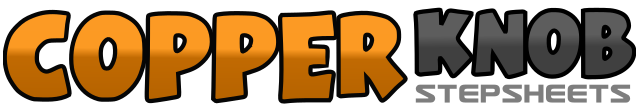 .......Count:32Wall:4Level:Beginner.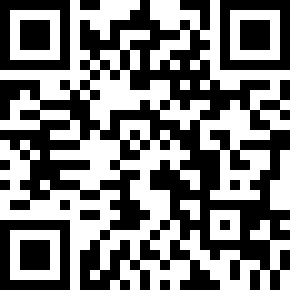 Choreographer:Claire Denney (CAN) - August 2018Claire Denney (CAN) - August 2018Claire Denney (CAN) - August 2018Claire Denney (CAN) - August 2018Claire Denney (CAN) - August 2018.Music:I'd Like To Teach The World To Sing by Ray ConniffI'd Like To Teach The World To Sing by Ray ConniffI'd Like To Teach The World To Sing by Ray ConniffI'd Like To Teach The World To Sing by Ray ConniffI'd Like To Teach The World To Sing by Ray Conniff........1 - 2Step right (lift hands & sway arms right), Touch L. beside R3 - 4Step left (sway hands left), Touch R. beside L5 - 8Return hands to normal position with 4 forward walks R L R L1 - 2Step right (lift hands & sway arms right), Touch L. beside R3 - 4Step left (sway hands left), Touch R. beside L5 - 8Return hands to normal position with 4 back walks R L R L1 - 2Step right, Step L. beside R3 - 4Fan R. toe right, Fan R. toe in (weight remains on left foot)5 - 6Step right, Step L. beside R7 - 8Fan R. toe right, Fan R. toe in (weight remains on left foot)1 - 2R. step fwd, 1/4 pivot left 9:003 - 4Right walk forward, Left walk forward5 - 6Touch R. heel fwd, Step R. beside L7 - 8Touch L. heel fwd, Step L. beside R